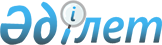 Об утверждении Правил исчисления стажа работы по специальности работников организаций, находящихся в ведении республиканского государственного учреждения "Комитет транспорта Министерства по инвестициям и развитию Республики Казахстан"Приказ Министра по инвестициям и развитию Республики Казахстан от 30 июня 2017 года № 407. Зарегистрирован в Министерстве юстиции Республики Казахстан 16 августа 2017 года № 15488.
      В соответствии с подпунктом 3) пункта 4 постановления Правительства Республики Казахстан от 31 декабря 2015 года № 1193 "О системе оплаты труда гражданских служащих, работников организаций, содержащихся за счет средств государственного бюджета, работников казенных предприятий" ПРИКАЗЫВАЮ:
      1. Утвердить прилагаемые Правила исчисления стажа работы по специальности работников организаций, находящихся в ведении республиканского государственного учреждения "Комитет транспорта Министерства по инвестициям и развитию Республики Казахстан".
      2. Признать утратившим силу приказ Министра транспорта и коммуникаций Республики Казахстан от 23 октября 2013 года № 827 "Об утверждении Правил исчисления стажа работы по специальности работников организаций водных путей и Республиканского государственного казенного предприятия "Регистр судоходства Казахстана" Министерства транспорта и коммуникаций Республики Казахстан, не являющихся государственными служащими" (зарегистрированный в Реестре государственной регистрации нормативных правовых актов за № 8938, опубликованный 8 апреля 2014 года в газете "Казахстанская правда" № 67 (27688).
      3. Комитету транспорта Министерства по инвестициям и развитию Республики Казахстан обеспечить:
      1) государственную регистрацию настоящего приказа в Министерстве юстиции Республики Казахстан;
      2) в течение десяти календарных дней со дня государственной регистрации настоящего приказа направление его копии на бумажном носителе и в электронной форме на казахском и русском языках в Республиканское государственное предприятие на праве хозяйственного ведения "Республиканский центр правовой информации" для официального опубликования и включения в Эталонный контрольный банк нормативных правовых актов Республики Казахстан;
      3) в течение десяти календарных дней после государственной регистрации настоящего приказа направление его копии на официальное опубликование в периодические печатные издания;
      4) размещение настоящего приказа на интернет-ресурсе Министерства по инвестициям и развитию Республики Казахстан;
      5) в течение десяти рабочих дней после государственной регистрации настоящего приказа в Министерстве юстиции Республики Казахстан представление в Юридический департамент Министерства по инвестициям и развитию Республики Казахстан сведений об исполнении мероприятий, согласно подпунктам 1), 2), 3) и 4) настоящего пункта.
      4. Контроль за исполнением настоящего приказа возложить на курирующего вице-министра по инвестициям и развитию Республики Казахстан.
      5. Настоящий приказ вводится в действие по истечении десяти календарных дней после дня его первого официального опубликования.
      "СОГЛАСОВАН"
Министр труда и
социальной защиты населения
Республики Казахстан
_____________________ Т. Дуйсенова
13 июля 2017 года Правила
исчисления стажа работы по специальности работников организаций, находящихся в ведении республиканского государственного учреждения "Комитет транспорта Министерства по инвестициям и развитию Республики Казахстан"
      1. Настоящие Правила исчисления стажа работы по специальности работников организаций, находящихся в ведении республиканского государственного учреждения "Комитет транспорта Министерства по инвестициям и развитию Республики Казахстан" (далее - Правила) разработаны в соответствии с подпунктом 3) пункта 4 постановления Правительства Республики Казахстан от 31 декабря 2015 года № 1193 "О системе оплаты труда гражданских служащих, работников организаций, содержащихся за счет средств государственного бюджета, работников казенных предприятий".
      Правила определяют порядок и условия исчисления стажа работы по специальности работников организаций, находящихся в ведении республиканского государственного учреждения "Комитет транспорта Министерства по инвестициям и развитию Республики Казахстан" (далее - стаж работы по специальности).
      2. В стаж работы по специальности засчитывается все время работы по той же специальности в государственных предприятиях внутреннего водного транспорта и других организациях независимо от организационно-правовой формы, а также включается время:
      1) пребывания на государственной службе по той же специальности;
      2) прохождения действительной военной службы лицами офицерского состава, прапорщиками, мичманами, военнослужащими сверхсрочной и срочной службы в Вооруженных Силах, внутренних, пограничных войсках, органах управления и частях гражданской обороны Республики Казахстан и бывшего Союза ССР, в системе органов Комитета национальной безопасности Республики Казахстан и Комитета государственной безопасности СССР, в Службе охраны Президента Республики Казахстан и Республиканской гвардии Республики Казахстан, кроме лиц, уволенных со службы по отрицательным мотивам;
      3) прохождение службы в специальных государственных органах, кроме лиц, уволенных со службы по отрицательным мотивам;
      4) прохождения службы в органах прокуратуры, внутренних дел, финансовой полиции (налоговой полиции (милиции), государственной противопожарной службы, уголовно-исполнительной системы, в том числе бывшего союза СССР, в бывшем Государственном следственном комитете Республики Казахстан в должностях офицерского, начальствующего и рядового составов, работы в аппаратах судов Республики Казахстан и бывшего Союза ССР, кроме лиц, уволенных по отрицательным мотивам;
      5) работы на должностях, дающих право на получение надбавки за выслугу лет, в судах, органах прокуратуры, внутренних дел Республики Казахстан и бывшего Союза ССР, в органах государственной безопасности СССР, национальной безопасности и бывшего Государственного следственного комитета Республики Казахстан;
      6) работы в системе Государственного банка СССР и Национального Банка Республики Казахстан по той же специальности;
      7) отпуска по беременности и родам, а также время отпуска без сохранения заработной платы по уходу за ребенком, предоставленного в соответствии с трудовым законодательством Республики Казахстан;
      8) работы по той же специальности за границей, если перед направлением за границу работник работал в государственном предприятии и в течение двух месяцев со дня возвращения из-за границы, не считая времени переезда, поступил на работу в государственное предприятие;
      9) обучения по направлению государственных предприятий на курсах по подготовке, переподготовке, повышения квалификации кадров с отрывом от работы, если до поступления на курсы работник работал в государственном предприятии и по их окончанию вернулся на это предприятие;
      10) работы в научных организациях по профилю специальности;
      11) вынужденного прогула при незаконном увольнении и последующем восстановлении на работе;
      12) осуществления полномочий депутата Парламента Республики Казахстан, депутата маслихата;
      13) работы на руководящих должностях в государственных учреждениях, предприятиях и других организациях независимо от организационно-правовой формы и сферы деятельности, в которой проходила его трудовая деятельность.
      3. Стаж работы по специальности, засчитываемый в соответствии с настоящими Правилами, учитывается в календарном исчислении.
      4. Работникам, которым в течение календарного месяца возникла необходимость повышения должностного оклада, исчисление должностного оклада с учетом стажа работы по специальности осуществляется со дня возникновения такой необходимости.
      5. Стаж работы по специальности определяется комиссией, состав которой утверждается руководителем организации.
      Решение комиссии об установлении стажа работы по специальности оформляется протоколом произвольной формы. Выписки из решения делаются в двух экземплярах и передаются: один экземпляр - в кадровую службу или ответственному работнику по кадровым вопросам, второй - в бухгалтерию.
      6. Документом, подтверждающим трудовую деятельность работника, является любой из следующих документов:
      1) трудовая книжка;
      2) трудовой договор с отметкой работодателя о дате и основании его прекращения;
      3) выписки из актов работодателя, подтверждающих возникновение и прекращение трудовых отношений на основе заключения и прекращения трудового договора;
      4) выписки из ведомости выдачи заработной платы работникам;
      5) послужной список (перечень сведений о работе, трудовой деятельности работника), подписанный работодателем, заверенный печатью организации (при ее наличии);
      6) выписки из единого накопительного пенсионного фонда о перечисленных обязательных пенсионных взносах;
      7) сведения из Государственного фонда социального страхования о произведенных социальных отчислениях;
      8) архивная справка, содержащая сведения о трудовой деятельности работника.
					© 2012. РГП на ПХВ «Институт законодательства и правовой информации Республики Казахстан» Министерства юстиции Республики Казахстан
				
      Министр
по инвестициям и развитию
Республики Казахстан

Ж. Қасымбек
Утверждены
приказом Министра
по инвестициям и развитию
Республики Казахстан
от 30 июня 2017 года № 407